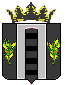 АДМИНИСТРАЦИЯ  ПОГРАНИЧНОГО МУНИЦИПАЛЬНОГО  ОКРУГАОТДЕЛ  ОБРАЗОВАНИЯПРИКАЗ02.02.2021 г.                                       п. Пограничный                                 № 18Об участии общественных наблюдателей при проведении диагностических (проверочных) работ по русскому языку и математике в Пограничном муниципальном округеВ целях обеспечения объективности проведения на территории Пограничного муниципального округа диагностических (проверочных) работ по русскому языку и математике в соответствии с приказом министерства образования Приморского края  от 22.12.2020 г. № 1346-а «Об утверждении порядка организации и проведения диагностических (проверочных) работ в рамках осуществления министерством образования Приморского края федерального государственного контроля качества образования»ПРИКАЗЫВАЮ:1. Утвердить общественных наблюдателей: - МБОУ «ПСОШ №1 ПМО»: Изотова Е.А., Теребиж В.А. (представители родительской общественности).- МБОУ «ПСОШ №1 ПМО» 1отделение: Сальникова Н.А., представитель родительской общественности.- МБОУ «ПСОШ №2 имени В.Ф. Байко ПМО»: Ямкач Н.С., представитель родительской общественности.- МБОУ «Барано-Оренбургская СОШ ПМО»: Рожкова Т.Б., Линчук Е.В. (представители родительской общественности).- МБОУ «Сергеевская СОШ  ПМО»: Бойко З.В., Захарова А.Н. (представители родительской общественности).-МБОУ «Жариковская СОШ ПМО»: Олешко Н.А., представитель родительской общественности.- МБОУ «Жариковская СОШ ПМО» в с. Богуславка:  Бжеленко О.А., младший воспитатель группы продленного дня.- МБОУ «Жариковская СОШ  ПМО»  в с. Нестеровка:  Ландык Т.Ю., представитель другой организации.  Устименко Т.Ю., пенсионер.- МБОУ «Жариковская СОШ ПМО» в с. Барабаш-Левада: Иванова С.В., представитель родительской общественности.2. Контроль за исполнением возложить на Третьякову Т.В., главного специалиста по школам отдела образования Администрации Пограничного муниципального округа.Начальник отделаобразования                                                                                              Н.Г. Панкова